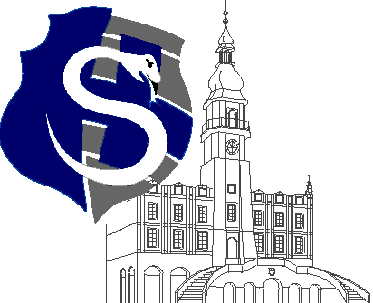 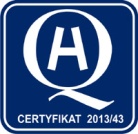 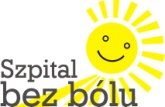 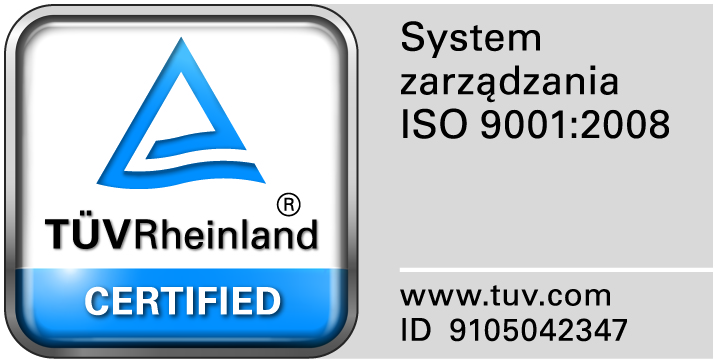 					                                                                                                                   									Zamość 2014-12-12						Wszyscy  Zainteresowani WykonawcyZamojski Szpital Niepubliczny Sp. z o.o. w Zamościu informuje, że  najkorzystniejszą ofertę  na  wykonanie usługi  : Obsługa przepompowni ścieków na terenie szpitala  złożyła firma: Usługi Wodno-Kanalizacyjne Dariusz Bondyra Mokre 225, 22-400 Zamość. .